Apprentice OpportunityBusiness Admin/ReceptionGibson Lane PracticeKippaxLEEDS LS25 7JN Apprenticeship levelIntermediate
Level 2 (GCSE)Working weekMonday - Friday, shifts to be confirmedTotal hours per week: 30.00If you are interested in this position, please follow the link below and apply directly via Leeds City Collegehttps://www.findapprenticeship.service.gov.uk/apprenticeship/-673718                                                                                                                                                                                                                                 2                                                      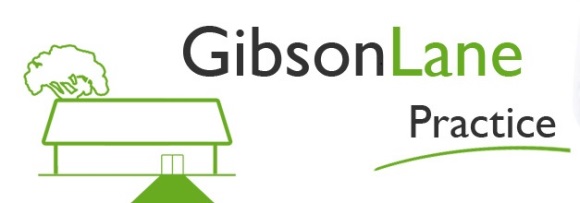 